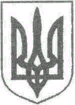 	УКРАЇНА	НОВОГРАД-ВОЛИНСЬКА МІСЬКА РАДАЖИТОМИРСЬКОЇ ОБЛАСТІР І Ш Е Н Н Ядвадцять шоста  сесія                                                               шостого скликаннявід 13.11.14 №  657    Про  формування  Статутного капіталу комунального підприємства „Шляхрембуд“ Новоград-Волинської міської ради     Керуючись статтею 25, пунктом 30 частини першої статті 26,  статтею 60 Закону України „Про  місцеве  самоврядування  в  Україні“,  Законом України „Про господарські товариства“, Господарським кодексом України, враховуючи рішення Новоград-Волинської міської ради від 25.04.13 №390 „Про створення комунального підприємства „Шляхрембуд“ Новоград-Волинської міської ради“,  від 30.01.14 №543 ,,Про внесення змін до Статуту комунального підприємства „Шляхрембуд“ Новоград-Волинської міської ради“, міська радаВИРІШИЛА:     1. Управлінню житлово-комунального господарства, енергозбереження та комунальної власності міської ради передати комунальному підприємству „Шляхрембуд“  Новоград-Волинської міської ради майно для формування Статутного капіталу, а саме: екскаватор-навантажувач АТЕК – 999ЕD вартістю 630000,0 гривень, рік випуску 2014, серійний номер 3, номер двигуна JCB 444Т2 SB320/40076U1751207.       2. Комунальному підприємству „Шляхрембуд“  Новоград-Волинської міської ради провести  державну реєстрацію техніки зазначеної в пункті 1 цього рішення в установленому законом порядку.     3. Контроль за виконанням цього рішення покласти на постійну комісію з питань житлово-комунального господарства та екології (Войтович А. В.) та на першого заступника міського голови  Усенка М.Г.Міський голова                                                                                   В.І. Загривий